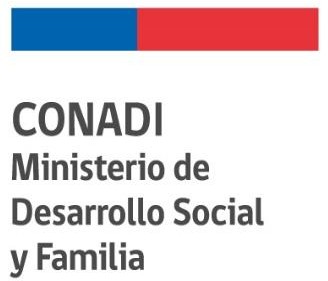 FICHA POSTULACIÓNProceso de Admisibilidad, Evaluación y selección Final“Expo Intercultural Mapuche Urbana y Rural Región de Los Ríos, año 2020”Documento válido solo para aquellos proyectos preseleccionados por CONADI, año 2021.LLENADO EXCLUSIVO CONADI.Providencia N°:  		                         Fecha Ingreso:  	Hora ingreso:   	I.- IDENTIFICACIÓN DEL POSTULANTE:II.- INICIATIVA:ARTE - PRODUCTO: (marque con una x donde corresponda).GASTRONOMÍA (Postulante que corresponda)PRODUCTOS ENVASADOS/SELLADOS (Postulante que corresponda)AUTENTICIDAD: (todo postulante)FORMALIZACIÓN:FIRMA POSTULANTE RUT:Anexo I. IMPORTANTEDOCUMENTOS PARA LA ADMISIBILIDAD:Formulario de postulación llenado según corresponda y dentro del plazo otorgando para la presentación.Declaración Simple de Compromiso firmada.Fotocopia Cedula Nacional de Identidad, vigente.Fotocopia del Certificado de Calidad Indígena o indicar el n° en el formulario de postulación.Fotocopia Certificado de Manipulación e higiene de alimentos (Para expositores de gastronomía, que desean preparar alimentos en feria.)Fotocopia Resolución Sanitaria con respecto a exposición de alimentación y hierbas medicinales u otros (tales como: Licores, chocolates, miel, cosméticos productos alimenticios al vacío u otros).Permisos correspondientes a su área, (SII, Resolución Sanitaria, Permisos Municipales, etc.) si correspondiese.Registro fotográfico a color legible donde se evidencie claramente el o los productos(s) y/o servicio(s) que ofrece cada expositor(a) nominado(a).Criterios de Evaluación:Nombre completoEdadEdadC.I. Nro.Certificado de acreditación indígena nro.Certificado de acreditación indígena nro.Certificado de acreditación indígena nro.Certificado de acreditación indígena nro.DomicilioComunaComunaComunaIndicar brevemente Ruta a su domicilio, nombrar lugar público dereferenciaFono ContactoEmailARTEPRODUCTOIndique el MATERIAL o materia prima utilizada (greda, otro)CALIDAD (optima, muy buena, buena, regular)AlfareríaVasijaAlfareríaOtro(s):CesteríaCanastoCesteríaOtro(s):OrfebreríaTrarilongoOrfebreríaOtro(s):TelarMantaTelarOtro(s):Madera/CueroCultrúnMadera/CueroOtro(s):Otro, indique cual(es)Otro, indique cual(es)Otro, indique cual(es)Otro, indique cual(es)Otro, indique cual(es)Otro, indique cual(es)Otro, indique cual(es)Otro, indique cual(es)Indique cual es su producto Principal y porqueIndique tipo de alimento a ofrecerIndique tipo de alimento a ofrecerIndique la calidadIndique productos(s) a OfrecerIndique productos(s) a OfrecerIndique la calidadTIPO DE PERMISOResponda si/no/ no aplicaNro. Documento y fechaFecha vencimientoIniciación de actividades ante elS.I. IPatente MunicipalResolución sanitaria (en caso de productos alimenticios o medicinales)OtroOtra actividad remunerada, indique cual y desde cuándo.Responsa si o no e indique ¿Cuál? Y desde CuandoResponsa si o no e indique ¿Cuál? Y desde CuandoResponsa si o no e indique ¿Cuál? Y desde CuandoAUTENTICIDAD:El/la postulante a través de los productos que presenta RESCATA elementos culturales del pueblo originario al que pertenece.El/la postulante a través de los productos que presenta RESCATA MEDIANAMENTE elementos culturales del pueblo originario al que pertenece.El/la postulante a través de los productos que presenta NO RESCATA elementos culturales del pueblo originario al que pertenece.FORMALIZACIÓN: (Inicio de actividades en SII, ventas registro SERNATUR, Patente, Resolución sanitario, otro según corresponda).El/la postulante CUMPLE con los antecedentes legales para la oferta del producto o servicio en el mercado.El/la postulante CUMPLE PARCIALMENTE con los antecedentes legales para la oferta del producto o servicio en el mercado.El/la postulante NO CUMPLE con los antecedentes legales para la oferta del producto o servicio en el mercado.CALIDAD DEL PRODUCTO:El/la postulante presenta productos de ALTA de calidad. El/la postulante presenta productos de MEDIANA de calidad. El/la postulante presenta productos de BAJA de calidad.LEGIBILIDAD DEL REGISTRO:El/la postulante LOGRA MOSTRAR CLARAMENTE sus productos a través de registro fotográfico a color. El/la postulante LOGRA MOSTRAR MEDIANAMENTE sus productos a través de registro fotográfico a color. El/la postulante NO LOGRA MOSTRAR sus productos a través de registro fotográfico a color.